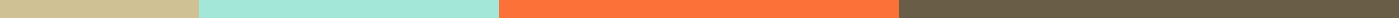 Inspection Report Form PDFInspection DetailsInspection Date: ______________________Inspector Name: ______________________Location: ____________________________Inspection Type: ______________________ChecklistSafety Equipment CheckFire extinguishersSafety signsEmergency exitsEnvironmental ControlsVentilation systemsWaste disposal proceduresHazardous material storageOperational EquipmentMachinery conditionTool availabilityMaintenance recordsComments and ObservationsInspector's Signature: _________________________ Date: ______________